P
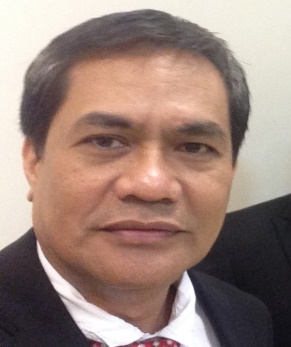 24 years of International Experience in MEP Engineering, Industrial, Commercial and Residential Building Industry. Professional Skills in Building Electrical Design, installation and maintenance. Specialized in Facility maintenance and repairing of electrical and mechanical equipment, instruments,  Manage and Supervise with high productivity and delivering the work in a timely manner with consistent high quality.Team –Oriented LeaderProject ManagementSafety ConsciousBudgeting and SchedulingCustomer FocusPlanning and DevelopmentOperation MaintenanceEffective Time ManagementDiagnose Troubleshoot Problem                        					                                      March 24,2014-June 30,2016Maintenance Supervisor (Remote Site Supervisor ExxonMobil Reasearch)Job Objective:Manage,coordinate,and monitor the maintenance,repair,construction and administrative activities of carpentry,electrical,plumbing,painting,general maintenance,and heating,ventalation,and air conditioning (HVAC) tradesDuties and Responsibilities position function.Manage,coordinate,and monitor the maintenance,repair,construction and administrative activities of carpentry,electrical,plumbing,painting, MEP Engineering, general maintenance,and heating,ventalation,and air conditioning (HVAC) tradesJob RelationshipsReport to Engineering DirectorCollaborate with the Engineering Department and departments to inform them of necessary steps to complete capital and operational projectServe as a resource to the Engineering DepartmentAuthorityRequisition relevant supplies and tools for repairsDirect Engineering Personnel assinged to assist in day –to-day operations and project completionResponsibilities and Essential FunctionEnsure compliance with the requirements of the regulatory and accreditation agencies,,Monitor production, workflow, and time schedule, make changes as needed to improved efficiency and quality of work performed by trade personnel and outside contractors,Perform monthly quality assurance on 10% of work orders selected at randomComplete 18% ot the annual required mechanical and equipment space(2 inspection per space per year) on a monthlty basisEnsure that the average completion rate of work is less than three days. Coordinate planning,scheduling and implementation of activities to accomplish work in cooperation with other sections of the department and /or other facility deparment as servicesAssist in the development of capitaland operating expenses budget, provide technical assistance to trades personnel.Participate is a monthly staff meeting and coordinate safety and technical training sessions that present materials in a manner that fosters understanding and willingness to learn in orders.Keep department overtime to a minimum, use for emergency calls,communicate clearly with other department to ensure that the projects are carried out effectively with little disruption to the affected department.Maintain operation with in approved budgetAnalyze trends and data to ensure system and equipment are operationally soumd .update and write policies and proceduresEnsure the continued education of the department staff through training for their specific tradeObjectively evaluate employee performance and competencies that provide constructive feedbackUse appropriate judgement and latitude to make decisions and solve problems. Fully research solution and review options prior to making decision or soliciting feedback from othersSchedule and delegate work to staff to ensure timely/efficient completion and quality results. Attend facilty sponsored trainingBachelor of Science in Electrical Engineering, University of the East, October 1990                                    Short Circuit Calculation. Residential,Commercial,Industrial Electrical Design and ConstructionSwitch Gear and Meteringoperation and Maintenance of Pumping StationAutomotive MechanicDiesel Engine MechanicFire Safety AwarenessFirst AidePermit issuerTime managementFondamental of safety leadershipLOTORecipient trainingSelf performance self assesment ErgonomicsEffective comunicationSafety awarenessCustomer satisfactionLoss prevention systemJob safety analysisLoss prevention observation processNear loss /lossMr. RolandTo interview Roland, send your company name, vacancy details with CV Reference No 2004366 to cvcontacts@gulfjobseekers.comAlfardan Group of Company                                                September 2006-November 2013Industrial Area Doha QatarSenior Electrician Maintenance Technician                                Maintain,facility repair and install electrical equipmentMEP EngineeringInstall, examine,repair electrical wiring,receptacles, switch boxes, conduit, light fixtureTest electrical and electronic equipment and components ampere and voltage ratingInstall PLC panel, conduits, wire pulling and terminationAnalysing the circuit and schematic diagramEnsure all works met NEC codeMaintenance SupervisorSupervise 14 technician performing preventive and corrective maintenancePlan, Organize and Delegates maintenance activitiesDevelop team member through coaching and trainingOversee the daily operation of all maintenance requestInstallation and Servising of HVAC equipmentInstallation and repair of plumbing and sewer lines and fixturesCompany Representative in the Construction of PAG Building and Workshop at KhalifaReview of construction drawings in accordance to contracts and company requirementsReview and approval of the material request prior to release to contractorsPrepare daily construction progress report and quality non-conformances Check the material quality as per prescribe specifications and standardCoordinate with site engineer the Electrical and Mechanical deficiences Conduct snag inspection to be issued to contractor prior to building handoverPrepare Reports to Company Project Manager Take Photograhic record of the construction activitiesDiscuss with the site engineer modification and adjustment required during constructionConduct commissioning before hand over to the ownerMetropolitan Manila Development Authority                             August 2002-September 2006Makati Manila PhillipinesMechanical and Electrical Equipment Operator 111Mechanical/Electrical TechnicianOperate equipment such as diesel engine generator, main diesel engine, main water pump, submersible pump,induction motor, synchronous motor, overhead crane,forklift coveyors, trash rake, diesel fuel pump,cooling tower, ventilation fan, air compressor,Overhauling and repair of equipment and instrumentationMonitoring and reporting of water elevation and weather condition every hour to metro baseTroubleshooting electrical and mechanical faults, wiring instalation, wiring termination, cable pulling MEP Engineering inspection and commissioningPerform duties and responsibilities upon instruction by the in-chargedPerform preventive and reactive facility maintenanceDepartment of Public Works and Highway                                 September 1991-August 2002National Capital Region PhillipinesEngineering Aide/Electrician TechnicianInstallation of pumps,control panel,repair electrical wiringPlan and lay out installation of conduit,control panel,and other equipment based from the specification manualAssemble ,install,test,and maintain electrical/electronic wiring,equipment ,appliances,light fixtures,using hand tool and power toolsOperate pump,generator,air compressor,ventilation,cooling towerMonitoring and reporting of water elevation and weather condition every hour to metro baseMEP Engineering inspection and commissioningPrepared monthly payroll,daily consumption,time slip,daily reportPerformed preventive and reactive Facility  maintenanceNationality :Filipino Civil Status :Marrieddubai Residence Status:Tourist visa Mr. RolandTo interview Roland, send your company name, vacancy details with CV Reference No 2004366 to cvcontacts@gulfjobseekers.com